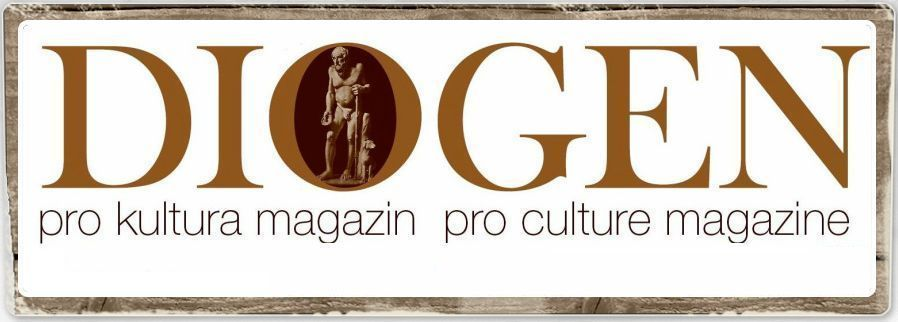 Czas płakania, czas radościKlaudia RogowiczSosnowiec 2015WNĘTRZE.PAŁAC W BIRŻACH.DZIEŃBOGUSŁAW RADZIWIŁŁ (46 lat) siedzi w swoim gabinecie i przegląda stare korespondencje, które spadają mu na podłogę. Wstaje, by je podnieś, w tym czasie zjawia się STRAUSKAS (40 lat).StrauskasWidzę, że książę zajęty?BogusławNie, skąd.StrauskasA jak tam Wasza podagra?BogusławMam ważniejsze sprawy na głowie.StrauskasZnam dobry pomysł, należy się kocim łajnem wysmarować zmieszanym z pokrzywą !BogusławCenna rada.StrauskasW moim majątku tak leczą od pokoleń!BogusławA żona jak tam?StrauskasLata, jak żywo! Nic się nie zmieniła!BogusławTo nowa na razie nie potrzebna!StrauskasOjże!Bogusław skład korespondencję, siada na stołku i przegląda listy, natrafia na pismo dotyczące podziału gruntu, jest zaskoczony.BogusławTo Ci sukinsyny!Zastanawia się nad pismem.Grunt mi chce podzielić!StrauskasTo się pilnujcie!Książę studiuje dokumentWNĘTRZE.PRALNIA.DZIEŃZarządzająca służba  pani BARANUSKAITE (47 lat) instruuje nowo przebytą ZUZANNĘ ( 19 lat) do pracy.BaranauskaiteI pamiętaj, tutaj masz prać, a jak coś pobrudzisz, zepsujesz…ZuzannaUczynnieTak jest, pani Baranauskaite!BaranauskaiteTo do roboty!Zuzanna zabiera się do prania, nucąc pod nosem. Pierze różne rzeczy, gdy nagle zahacza stopą o balię i wylewa jej zawartość na podłogę. Zuzanna chwyta się za głowę i klęka skruszona, zjawia się Baranauskaite. Ma niekiepską minę. Uderza dziewczynę mocno po twarzyCo mówiłam?!ZuzannaJa nie chciałam!BaranauskaiteWy tylko się nadajecie do dawania dupy, a nie do roboty! ZuzannaCo Pani wygaduje?!Świadkiem całej sceny jest StrauskasWNĘTRZSE.GABINET BOGUSŁAWA.DZIEŃBogusław jest zły, jego oczy płoną gniewem.BogusławPani Baranauskaite, zwalniam Panią i pani męża z tego pałacu!BaranauskaiteI co, tego nieroba zostawicie?BogusławA Pani niech się z ludźmi bardziej liczy!BaranauskaiteCo za ludzie!WychodziWNĘTRZE. KAMIENICA KODZY.DZIEŃWileński kupiec KOSZA (60 lat) siedzi przy biurku, w tym czasie jego córka NATALIA (17 lat) ćwiczy coś w rodzaju tańca.KoszaDo siebie, gestykulującNasz władca słaby, ze Wschodu zagrożenie… Książę Bogusław popiera ludzi greckiej wiary… i co… Natalio… i co… Takie podatki płacę, że na chleb ledwie starcza i interes idzie gorzej!NataliaOdrywając się od tańcaZostałam jeszcze ja!KoszaNo właśnie, a na posag mnie nie stać!NataliaNo…KoszaAle te Twoje sztuczki, nie czas…Natalia odwraca się i nadal ćwiczyNataliaCzas… nie czas… to jest moje życie.KoszaNatalio, ale…NataliaKról przyjeżdża do Wilna, zapomniałeś, ojcze?KoszaI to jest nasza jedyna nadzieja..NataliaZależy, jak wypadnę.KoszaUśmiecha sięMam nadzieję, że im się spodoba.Natalia tez uśmiecha się i wraca do tańcaWNĘTRZE.SALA.WIECZÓRWśród rajców i KRÓLA (56 lat), zasiada Kosza, patrzy na córkę z zachwytem. Zaczyna grać muzyka tradycyjna, litewska, na scenie tańczy Natalia, ma na sobie wzorzysta sukienkę i włosy spięte na karku, we włosach kwiaty, kłania się, po skończonym występie, wszyscy biją jej brawo, a w szczególności Kosza.WNĘTRZE.KORYTARZ.WIECZÓRKosza, gdzieś w kącie, rozmawia z rajcami miejskimi, w tym czasie Natalia przebiera się, tak, by nikt nie widział, zakłada buty, w jej stronę zerka Król, ona jest mile zaskoczona, Król szepcze coś do ucha, rajcy, śmieją się, po chwili Król ponownie uśmiecha się od niej, a ona do niego. Król podchodzi do niej.KrólSkąd w Tobie taki talent?NataliaZ bólu…KrólZnaczy, co….?NataliaGdy moja, matka, nieboszczka, zmarła, zaczęłam tańczyć, by odsunąć od siebie, to wszystko. No, nie jest to taki taniec, jak na dworze Waszej Królewskiej Mości, ale cóż…KrólAle i tak piękne!Ojciec Natalii oddala się gdzieś, ona jest nieco przerażona, Król trzyma ją za ramię.Zatańczysz jeszcze raz?NataliaZdziwionaTu i teraz?!KrólNie… na zamku…NataliaTo samo?KrólNiekoniecznie.NataliaA co?KrólWszystko zależy od Ciebie.Natalia wygląda na zaskoczonąWNĘTRZE. ZAMEK WILEŃSKI.WIECZÓRNatalia wchodzi niepewnie do zamku, an stoliku czeka na nią, leżący, skąpy strój , Natalia jest zaskoczona, patrzy porozumiewawczo na Króla. NataliaMam w tym tańczyć?!KrólPan ciwun stwierdził, że będziesz Birutą.NataliaOburzonaAle czyż ona nie odziewała się tak, jak ja teraz?!KrólTo jest… interpretacja…NataliaA włosy?! Gdzie kwiaty?! Kłosiki?!KrólRozpuścisz, masz takie ładne.Zrywa kwiatek z doniczki i wkłada jej we włosy, ta jest zaskoczona, nie wie , co powiedzieć, przebiera się niezauważalnie, ale widzi , że Król, niby przypadkowo, zerka w jej stronę.WNĘTRZE.SALA.WIECZÓRNatalia tańczy dla Króla i wąskiego grona osób, tańczy, dając z siebie wszystko, przymyka, oczy, jej ruchy są coraz bardziej powolne, jest zmęczona, przerywa taniec, wszyscy biją brawa, po chwili zbierają się, zostaje tylko Król, który podchodzi do niej.KrólNatalio Kosza, czy zechcesz zatańczyć tylko dla mnie?NataliaDlaczego?KrólChciałbym Cię wziąć do baletu.NataliaZmęczona i uśmiechniętaNaprawdę?KrólKlaszcze w dłonieGrajcie!Muzyka gra, Natalia tańczy lekko ale jej ruchy są spokojniejsze ze względu na zmęczenieGrajkowie, odejdźcie!Muzyka milknie, Król podchodzi do Natalii i trzyma ją za podbródekSłuchaj, jak zgodzisz się spędzić ze mną noc, to Twój ojciec będzie najbogatszym człowiekiem w Wilnie, a ty tańczyć we Włoszech.Natalia jest przerażonaNataliaNigdy w życiu!Król dotyka jej pośladków, Natalia krzyczy i zrywa się, otwiera drzwi i wybiega z zamku.WNĘTRZE. DOM KOSZY.NOCNatalia wypłakuje się ojcu w ramięKoszaJuż wiem, co tak te Justyny, Tatiany, tam robiły i czemu Zosieńka Duniskaite powiesiła się, już wiem, tak to sobie czyni ludzi poddanymi..Natalia płaczeNataliaOjcze…OjciecUspokój się, jesteś bezpieczna…Natalia nadal płaczeWNĘTRZE, POKÓJ NATALII. RANEKNatalia myje się w misce, za każdym razem pojawia się obraz Króla, jej twarz się wykrzywia. Natalia zakłada bieliznę, zauważa na stoliczku nożyk. Chce go sobie wbić w serce lecz nagle wchodzi Kosza. KoszaNatalia!Nożyk wypada jej z rekiNatalia, co ty robisz!Natalia szarpie się z nimNataliaTy widziałeś!KoszaA skąd?!NataliaTo czemu nie podszedłeś, jak on ze mną rozmawiał?!KoszaSkąd mogłem wiedzieć?!NataliaMusiałeś!KoszaNie miałem pojęcia.Słychać pukanie zza drzwiUrzędnikOffOtwierać, rozkaz królewski!KoszaDo NataliiDo szafy!Natalia chowa się do szafyUrzędnikJak waszej córki nie dacie, to macie zakaz połowów w Wilii!KoszaJa wam dam!Natalia zerka, wystraszonaUrzędnik wali szablą w drzwiNatalia cała trzęsie się ze strachuNie dam córki, wole z głodu zdychać, niż patrzeć, jak cierpi!UrzędnikOtwieraj!KoszaA idź Pan!Urzędnik odchodzi, Natalia wychodzi z szafyJa temu satyrowi służył nie będę! Opuścimy to przeklęte miasto! PLENER. POLA.DZIEŃKosza i Natalia wędrują wśród pól, są ubrani jak nędzarze, idą przed siebie, zdają się zmęczeni. Przystają nad brzegiem rzeki. Kosza śpiewa starodawne pieśni w języku staro białoruskim. W tym czasie Natalia zażywa kąpieli w rzece, po chwili przebiera się i odpoczywa.NataliaOjcze, kiedy w końcu przestaniesz?!Stary Kosza gwiżdże, wstają i idą przed siebie. Kosza śpiewa głośno, Natalia patrzy raz w górę, raz przed siebie. PLENER.LAS.WIECZÓRLas iglasty jest skąpany w blasku słońca, na gałęzi siedzi sowa, słychać jej pohukiwanie. Wśród drzew tańczy Natalia, Kosza przysypia przy drzewie. Natalia patrzy w górę z zachwytem.PLENER.NAD JEZIOREM.DZIEŃKsiążę Bogusław spaceruje nad brzegiem jeziora w towarzystwie Strauskasa. BogusławMoskwa u bram!StrauskasJakby tam był burdel, to król by pierwszy poszedł!BogusławW Kownie jest takie przysłowie, jak się jaka dziewka króla tyka, to cnota zaraz znika.StrauskasAle nasz uroczy książę Bogusław nie jest starym obleśnym hu…BogusławHusarczykiem.. A nie lepiej powiedzieć, capem?StrauskasNie obrażajmy mojego stadka kózek!BogusławPonoć w życiu do końca nie przeczytał ani jednej książki, nie to, co my.StrauskasA arianin, człek wykształcony.BogusławDokładnie i dlatego mają takie trudności.StrauskasA to to, a to tamto, zbory likwidują, wielu braci ucieka, a strach mówić.BogusławŻeby tylko nie wydał nakazu wygnania innowierców!StrauskasNawet tak nie myślcie!BogusławAle cóż poradzimy.StrauskasBój jeden wie.BogusławPatrząc na jezioroWiecie, Strauskas, że ono jest święte dla ludu?StrauskasNo pewnie, że wiemy.BogusławPoprawia kokardy we włosachKsiążę Brandenburgii kazał was pozdrowić i podziękować za te kozie sery! StrauskasOj, nie wiem, jak mu się odwdzięczę.Słychać śpiew ptaków, powoli oddalają się.WNĘTRZE. PAŁAC RADZIWIŁŁA.DZIEŃPrzed obliczem księcia Bogusława stoją Kosza i Natalia.KoszaMoją córkę chciał porwać w ramiona!Natalia płaczeOna jest bardzo zdolna, pięknie tańczy, ona chce być baletnicą.Książę Bogusław przytakujeA ja handluję rybami i mogę dla Waszej Książęcej Mości, ryby sprowadzać, bo w Wilnie podatki wysokie dla innowierców. BogusławDobrze, dobrze.KoszaJakże mogę się odwdzięczyć?BogusławUczciwa praca to podstawa.PLENER.NAD JEZIOREM.DZIEŃO poranku Zuzanna przychodzi and jezioro, kąpie się w nim i śpiewa stare litewskie pieśni, przygląda jej się Natalia, poprawia włosy, jest zaciekawiona.WNĘTRZE.SALA BALETOWA.DZIEŃKsiążę Bogusław oprowadza ją po Sali baletowej, zjawia się choreograf LESAGE(40 lat)BogusławOto nasz nadworny choreograf, pan Lesage.Natalia kłania mu sięOn zna litewski.Natalia jest przerażona, gdy książę Bogusław dotyka jej ramienia, przed jej oczami ukazuje się twarz Króla, Natalia odsuwa sięBogusławCo się dzieje?NataliaNie…BogusławRozumiem Cię, jeśli to , co się stało nachodzi Cię, powtarzaj zawsze ‘Nie dotykaj mnie więcej’.Natalia powtarza te słowa pod nosemWracając do baletu, to zawsze o ósmej rano są ćwiczenia, w tej Sali.Natalia uśmiecha sięBogusław z Lesage przeglądają jakiś list, śmieją się, Natalia zerka w ich stronę, Bogusław pokazuje jej list.BogusławKról Jego Mać, dobre!LeSageTen, no Gorski świetnie to wymyślił!Natalia śmieje się razem z nimi, czyta list pod nosem, Bogusław przytakujeLeSageTyś winna być królową!Natalia rumieni sięNataliaA książę…BogusławA to już, kochaniutka przesadziłaś, tak daleko to chyba nie zajdę.Natalia śmieje sięWNĘTRZE.OFICYNA.DZIEŃNa parapecie siedzi gołąb. Natalia podchodzi do parapetu, ma na sobie koszule i spódnicę. Stary Kosza siedzi przy swoim biurku i pisze coś, Natalia zerka w jego stronę.KoszaTu się chyba pomylili.NataliaTylko spokojnie.KoszaOj, już nie ta głowa, co kiedyś@NataliaMoże ja w czymś pomogę?KoszaTy lepiej męża szukaj!Natalia patrzy na niego gniewnieSiły mina, uroda minie i co Ci zostanie?!NataliaOjcze!KoszaNiech Ci będzie!NataliaPo chwili zastanowieniaOjcze, a to wtedy było celowe?KoszaCo?NataliaTy sobie gawędziłeś, a mnie Król zabawiał!KoszaSkąd to mogłem wiedzieć?!NataliaMusiałeś!Staje przed nim pełna gniewuKoszaPosłuchaj mnie, nic nie wiedziałem przysięgam!Natalia przegląda jego papieryNataliaTy się lepiej interesami zajmij. A nie moimi sprawami!Wybiega z oficyny, Kosza staje w drzwiachKoszaNatalia!PLENER.NAD JEZIOREM.DZIEŃNatalia biegnie nad jezioro, jest zdyszana, przysiada na jego brzegu, patrzy w górę, słychać odgłosy natury.WNĘTRZE.PAŁAC W BIRŻACH.DZIEŃW pałacu trwają właśnie ćwiczenia zespołu baletowego, oprócz Natalii, uczestniczą w nich CZTERY DZIEWCZYNY (16, 18, 17 i 20 lat). Dziewczyny wykonują swój układ choreograficzny. LeSage raz po raz klaszcze w dłonie.LeSageI raz, i dwa, i raz, i dwa!Dziewczyny dostosowują się do tempaŻwawiej, żwawiej!Natalia porusza się trochę wolniejNatalia, szybciej!Natalia patrzy na niego, przyspiesza, do Sali wchodzi książę Bogusław i zerka na  próbę, jego wzrok spotyka się ze wzrokiem NataliiPrzejście do: WNĘTRZE.PAŁAC.DZIEŃW ramię Bogusława jest wtulona BEATRYCZE (25 lat), ma na sobie piękną biżuterię i sukienkę. BeatryczeNie opuścisz mnie?BogusławRóżnie to bywa, wiesz.BeatryczeAle chociaż napiszesz z tej Litwy?BogusławNawet bym Cię tam zabrał.BeatryczeNie wiem, co tam zobaczę ale bym chciała odmiany, w końcu mi mówiłeś, ze tam jest pięknie.BogusławZobaczysz, że Cię tam zabiorę.Beatrycze uśmiecha się do niegoWNĘTRZE.OAŁAC W BIRŻACH.DZIEŃStrauskas i książę Bogusław omawiają korespondencję Króla, są wstrząśnięci. BogusławJak to?! Zwiększyć wymiar pańszczyzny?! Niech sam lepiej się do pługa przyczepi i zaorze pole!StrauskasOn chce wszystkich trzymać w szachu, podobne szykuje się do wygnania Arian.BogusławCos podobnego!StrauskasI na innowierców szykuje tez coś!BogusławMój wielki przodek miał nosa, nie godząc się na Unię, bo teraz same problemy. StrauskasPrawda.BogusławTrzeba się z kimś innym dogadać.StrauskasKogo masz na myśli?BogusławA myślę, że ze Szwecją, też z Moskwą wojowali, no i lud prosty lepiej traktują, z Siedmiogrodem też można.Bogusław siada, by napisać listA wracając so listu…Wyciąga kałamarz i zaczyna pisać listZacznę tak, my, Książę Bogusław, nie godzimy się na warunki WKM, gdy są zbyt rygorystyczne dla naszej ludności.StrauskasŚwietnie!BogusławTylko to zapieczętować i gotowe!WNĘTRZE.OFICYNA.DZIEŃNatalia otwiera okno, przez które do środka wlatują gołębie, fruwają po pomieszczeniu, Natalia przytula jednego z nich i głaszcze, a następnie wypuszcza..Natalia wodzi wzrokiem po oficynie. W tle słychać odgłosy natury, okno uchyla przeciąg. WNĘTRZE.PAŁAC W BIRŻACH.WIECZÓRKsiążę Bogusław stoi przed lustrem, ściąga perukę, poprawia włosy, zaczesuje je, , rozpina lekko koszulę, patrzy na siebie.WNĘTRZE.OFICYNA.WIECZÓRNatalia leży w łóżku i patrzy w stronę księżyca. Zauważa krążące w jego świetle ćmy, wstaje i wyciąga w ich stronę dłoń, tak , jakby chciała je złapać, Natalia kładzie się do łóżka.Przejście do: WNĘTRZE.STARE ZAMCZYSKO.DZIEŃW olbrzymiej komnacie Natalia lekko pląsa, bo bokach stoją ustawione kwitnące rośliny, Natalia wydaje się szczęśliwa. Do Sali wchodzi LeSage, pyka fajkę i przywołuje ją gestem dłoni, Natalia idzie w jego kierunku. FADE OFFW ciemnym pomieszczeniu, przy stole, siada LeSage, a Natalia stoi obok siedzącej na drążku papugi. Natalia zauważa, że twarz LeSage zmienia się w twarz Króla, który uśmiecha się do niej zwodniczo. Natalia jest przerażona.KrólNo, to, co, zabawimy się?Natalia jest przerażona. Chce uciec lecz wszystkie drzwi są zamknięte, staje przy ścianie, zamyka oczy, cień Króla przybliża się do niej.Natalia budzi się przerażona i ciężko dyszy.WNĘTRZE.PAŁAC W BIRŻACH.DZIEŃKsiążę Bogusław wygląda na załamanego, obok niego siedzi jego kuzyn JANUSZ (56 lat), grają w warcaby.JanuszMoskwa idzie.BogusławNiestety… A król woli ku..JanuszZbija jego pionekKurtyzany.BogusławKazał pańszczyznę podwyższyć i ponoć namawia Księzy do wzywania do napaści na arian.JanuszTy mysl swoje ale próbuj się z nim dogadać, a jeszcze lepiej, być między jednym, a drugim.BogusławAle…JanuszWybory są trudne.Zbija jego kolejne figuryAle trzeba mieć na uwadze inny punkt widzenia.Zbija kolejne pionki BogusławaBogusławAle Ci ludzie…Janusz wygrywa partyjkę, uśmiecha się ironicznieI znowu mnie, Janusz, ograłeś!JanuszA wiesz, że chyba masz rację?BogusławZ czym?JanuszNo z Twoimi decyzjami.BogusławA ja mam mętlik.JanuszUświadomiłem sobie, ze moi ludzie ich życie są ważniejsi niż jakieś pomysły, chcące ich ukrócić.BogusławNo…JanuszJak trzeba będzie, to wypowiemy posłuszeństwo.BogusławTrzeba to przemyśleć.WNĘTRZE.PAŁAC W BIRŻACH.WIECZÓRNatalia idzie korytarzem i słyszy śmiech dobiegający z Sali, w której Janusz i Bogusław rozmawiają.JanuszA potem wziął ten Rokas korzeń i pac, pac o ziemię nim, a tu się okazuje, że to był Król Węży i się taka burza rozszalała, pioruny biły i uuu, Rokas leży!Bogusław śmieje sięBogusławA to ja słyszałem jak się dwoje kochało nad pałacem Króla Węży i odpadło temu mężczyźnie, no..Natalia śmieje się zawstydzonaJanuszGdyby Król się więcej nami interesował…BogusławDo nas cały czas uciekają z majątków, inni skrzywdzeni, jak ten Kosza i tan Natalia. Żal mi tej dziewczyny, bardzo ją lubię.JanuszTo może wesela się doczekam?BogusławNo może.Natalia wygląda na bardzo szczęśliwąWNĘTRZE.OFICYNA.PORANEKNatalia wraz z Koszą spożywają posiłek.NataliaOjcze, szczerze powiedz, jak było naprawdę?!KoszaCo ty znowu?!NataliaNo wtedy, w Wilnie, czy ty mnie Królowi chciałeś sprzedać?!KoszaCo ty mówisz?! Ja?!NataliaTo czemuś z tym rajcą tak rozmawiał?!KoszaOn sam do mnie podszedł!NataliaA przy mnie ten Król stał!KoszaNie widziałem! Ja o niczym nie wiedziałem!NataliaPrzysięgasz?!KoszaSłowo daję!NataliaJakoś nie  mogę w to uwierzyć!KoszaJa bym Cię nigdy nie skrzywdził ani nie zrobił niczego takiego!Natalia patrzy na niego błagalnieNigdy, przyznaję się, o niczym nie wiedziałem! A te wszystkie historie brałem jako plotki! Ale po ty, co Ciebie spotkało, uwierzyłem! Natalia wygląda na spokojniejsząPLENER.LAS.DZIEŃPraczka Zuzanna idzie skrajem lasu, jest zmęczona, zauważa krążącego po niebie jastrzębia, zerka w górę.ZuzannaNiedobry znak!PLENER.PAŁAC W BIRŻACH.WIECZÓRKsiążę Bogusław jest bez peruki, siedzi na skraju łożka, wygląda na zmęczonego.WNĘTRZE.KOŚCIÓŁ ZMARTWYCHWSTANIA W KOWNIE.DZIEŃKsiążę Bogusław rozgląda się dookoła. Ujęcie na sufity i okna. Książę Bogusław nagle zauważa skrytą gdzieś z boku Natalię, która podchodzi do niego. Natalia ma na sobie białą suknię i rozpuszczone włosy.NataliaCzy też szukasz rozwiązania naszych problemów?BogusławZależy co nimi jest, nieprawdaż?NataliaJest ich wiele, a przede wszystkim nasza egzystencja i jej złożoność.Bogusław przytakujeNatalia rozgląda się dookoła, jej twarz zlewa się ze światłem wpadającym przez okna. Bogusław patrzy w jej stronę z zachwytem, jego twarz też oświetla światło. Natalia patrzy w górę, oboje zerkają w stronę światła spadającego z góry.Czy  to nie jest to  czego, szukamy?Bogusław patrzy jak światło jaśnieje, jaśniejące światło spada na nich. Uśmiechają się, patrząc w górę , Natalia lekko otwiera usta.BogusławJuż nikomu nie stanie się krzywda.Natalia wyciąga rękę, by złapać światło.Zbliżenie na kościelne okna.NataliaWidzisz to?BogusławTo jest prawda?NataliaNazwij to jak chcesz, ważne, ze to grzeje lecz nie niszczy.BogusławChyba wiem…Też wyciąga rękę w stronę światła, żeby je zapłać, przybliża się do Natalii, uśmiechają się.PLENER.DACH KOŚCIOŁA.DZIEŃBogusław stoi na dachu budowli, jego perukę rozwiewa wiatr, zauważa spacerujące gołębie, podchodzi bliżej lecz te odlatują. Bogusław zerka do tyłu i zauważa idącą w jego stronę Natalię, lekko oddala się od niej, ona stoi za nim,NataliaWiesz, ile dla mnie znaczysz, bo gdyby nie ty…BogusławWiem.Pojawia się widok Natalii zabijającej się nożem, widok Koszy, który idzie na jej grób znajdujący się gdzieś na polu, pod drzewem, jest tam lichy krzyż oraz jej data życia- 1638-1655, Kosza jest zamyślony i smutnyKsiążę Bogusław jest nieco zmieszany, patrzy na niąBogusławNawet tak nie myśl, choćby przez chwilę.Natalia wygląda na bardzo smutną, obejmuje jego ramię. On odwraca się w jej stronęNatalia, nie poddawaj się, bądź sobą, choćby nie wiem, co by się miało stać.Obejmuje ją i całujePrzypomina mu się scena z BeatryczeWNĘTRZE.SALA MYŚLIWSKA.DZIEŃW Sali myśliwskiej Natalia skacze radośnie po niedźwiedziej skórze, po czym strzela mu w głowę ze strzelby, jest niezwykle pewna siebie. Do Sali wchodzi Bogusław Radziwiłł i klaszcze jej, Natalia kłania się z gracją.WNĘTRZE.KLATKA SCHODOWA.DZIEŃNa tle witrażu stoi Natalia, wygląda niczym jakaś święta, otacza ją światło, patrzy w bok, słychać gwar ulicy, Natalia zaczyna śpiewać po staro białorusku, nagle jej twarz wygląda na wystraszoną, ucieka w dół, znika, słychać strzały.WNĘTRZE.KAPLICA POGRZEBOWA.DZIEŃKsiążę Bogusław modli się w kaplicy, na katafalku leżą kwiaty, od strony ołtarza pojawia się Natalia, która dołącza do niego, każde z nich modli się w swoim języku.BogusławNatalia, czy jest jeszcze ratunek?NataliaSprzeciw się, by ratować słabszych.BogusławKażdy będzie chroniony w te straszne dni.NataliaPrzyjdą strzały, trwoga, krew…BogusławI jak zapobiec?NataliaJuż Ci to mówiłam, sprzeciw się.BogusławKażda droga dobra, by czynić dobro.Bogusław jeszcze raz zerka przed siebie, zauważa Natalię leżącą na katafalku, leżą też obok niej wieńce, jeden spoczywa na jej piersiach, z jej dłoni skapuje krew, która formuje się w kształt Księstwa Litewskiego, Bogusław jest przerażonyPLENER.OGRÓD.DZIEŃW ogrodzie siedzi Bogusław i patrzy na pływające w oczku wodnym ryby, jest zamyślony i patrzy w stronę słońca, zauważa, że Natalia siedzi po przeciwległej stronie oczka wodnego i też zerka na ryby. Uśmiechają się do siebie.NataliaTo jest radość!Bogusław uśmiecha się do niej, na tafli wody odbija się światło słońca.Twarz jego i jej miesza się z czerwienią, żółcią, pomarańczowym i odcieniami pośrednimi, ona uśmiecha się, on też, przytulają się do siebie.PLENER.NAD JEZIOREM.DZIEŃNad jeziorem stoją Janusz, Strauskas, Zuzanna i Kosza, patrzą na niego błagalnie.JanuszPamiętasz, obiecałeś?ZuzannaNa pewno to zrobisz?KoszaPrzyrzekasz?BogusławOffTak!Echo niesie się po lesie i jeziorzePLENER.POLE.DZIEŃW trawie leży Natalia, w dali majaczy drzewo, słychać odgłosy Natury, Natalia patrzy w górę, jej wzrok jest jakby zamyślony, ma ręce podciągnięte pod głowę.Zbliżenie na tęczówkę Bogusława.FADE OFFWidok na jezioro o wschodzie słońcaWNĘTRZE.PAŁAC W KIEJDANACH.DZIEŃKsiążę Bogusław, Janusz i SZWEDZI ( 60, 52, 45 lat) siedzą przy wspólnym stole, każdy z nich ma do podpisania akr Unii, która podają sobie z rak do rąk, gdy papier trafia do rąk Bogusława, jego ręka drży, w tym czasie pojawiają się, jak slajdy, sceny z życia Natalii, Bogusław podpisuje Unię.JanuszWznosząc toastTo co?! Za przyszłość!Wznoszą toastGrupa baletowa prezentuje układ choreograficzny, Natalia ponownie wciela się w role kapłanki Biruty lecz ma na sobie długą suknię, włosy splecione w warkocz upięty na szyi, a we włosach kłosy i kwiaty. Zerka w stronę gości, uśmiecha się. Bogusław jest zachwycony.Napisy Końcowe